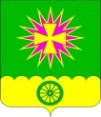 АДМИНИСТРАЦИЯ Нововеличковского сельского поселения ДИНСКОГО райОНАПОСТАНОВЛЕНИЕот 10.10.2018							                               № 247станица НововеличковскаяО начале отопительного сезона 2018-2019 годов на территорииНововеличковского сельского поселения Динского района На основании пункта 4 статьи 8 Устава Нововеличковского сельского поселения Динского района, в соответствии с постановлением Правительства РФ от 6 мая 2011 года № 354 "О предоставлении коммунальных услуг собственникам и пользователям помещений в многоквартирных домах и жилых домов", принимая во внимание внесенные Постановлением Правительства Российской Федерации от 25 декабря 2015 года № 1434 изменения в Правила предоставления коммунальных услуг в части установления сроков начала отопительного сезона, на основании анализа изменений погодных условий, в целях организации отопительного сезона 2018-2019 годов и недопущения невозможности отопления жилых домов и социальных объектов из-за отсутствия правовых оснований, п о с т а н о в л я ю:Обеспечить на территории Нововеличковского сельского поселения организацию начала отопительного сезона 2018-2019 годов с 10 октября 2018 года с обеспечением запуска котельных по температурному графику в соответствии с температурой наружного воздуха.МУП ЖКХ «Нововеличковское» (Авишов), а также иным предприятиям и организациям независимо от форм собственности, имеющим на своем балансе системы теплоснабжения и осуществляющим подачу тепловой энергии на объекты социальной сферы обеспечить подачу тепловой энергии потребителям подключенным к системе центрального теплоснабжения. Участку по работе с потребителями газа в Динском районе                   ООО «Газпром межрегионгаз Краснодар» обеспечить поставку природного газа к отопительным приборам лечебных, детских школьных и дошкольных учреждений и жилых домов граждан. Подачу природного газа в жилые дома граждан, не имеющих приборов учета потребления газа, осуществлять в сроки, оговоренные в договорах на поставку газа. Отделу по общим и правовым вопросам администрации Нововеличковского сельского поселения (Калитка) разместить информацию о начале отопительного сезона на официальном сайте Нововеличковского сельского поселения novovelichkovskaya.ru.Контроль за выполнением настоящего постановления оставляю за собой.Настоящее постановление вступает в силу со дня его обнародования.Глава администрации Нововеличковскогосельского поселения                                                                                    Г.М. Кова